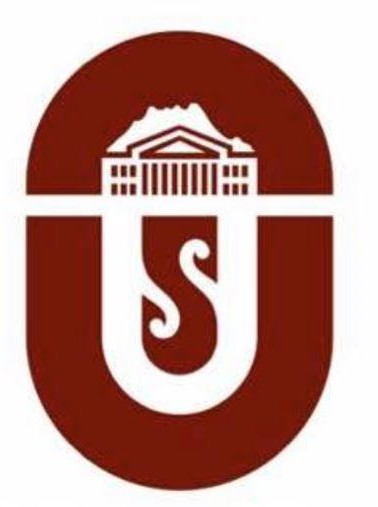 Ошский государственный университетФакультет русской филологииКафедра иностранных языков и межкультурных коммуникацийООП 531100 ЛингвистикаОтчет за 1 полугодие 2022-2023 учебного годаОш-2023ОшМУнун Орус филологиясы факультеттеринин 2022-2023-окуу жылдынI-жарым жылынынжыйынтыгыбоюнчаэсеп-кысабынынсхемасыФакультеттинпрофессордук-окутуучулуккурамы,окуукөмөкчүперсоналдарыбоюнчасандыкмаалыматтарга жана сапаттык көрсөткүчтөргөанализ.Профессордук-окутуучулуккурамбоюнча сандыккөрсөткүчтөр1-таблицаОкуу-көмөкчүперсоналбоюнчасандыккөрсөткүчтөртаблицаФакультетте)бакалавриат,магистратура) окуупландарынын,окуужүктөмдөрүнүн аткарылышы.Окуу жүктөмдөрүнүн аткарылышы(негизги,сааттыкакытөлөм.бюджет,контракт)3-таблицаСтуденттер (бакалавриат)тууралуусандыкжана пайыздыккөрсөткүчтөр.Адистиктер боюнча сандык көрсөткүчтөр4-таблицаПредметтербоюнчастуденттердин(ортокесиптик,бакалавриат,магистратура)катышуусу жанажетишүүсү.Курстар боюнча сандык көрсөткүчтөр(бюджет,контракт/күндүзгү,сырттан,кечки)     5-таблицатаблицаКурстар боюнча пайыздык көрсөткүчтөр(бюджет,контракт/күндүзгү,сырттан,кечки,магистратура)                                                                                                       7-таблицаЭскертүү:дисциплина,курс,группабоюнчатөмөнөздөштүрүүнкөрсөткүчтөрүнөтүшүндүрмөлөр.Курстар боюнча пайыздык көрсөткүчтөр(бюджет,контракт/күндүзгү,сырттан,кечки,магистратура)таблицаМамлекеттикаттестациянын(МА)жыйынтыктарыбоюнчастуденттердин(ортокесиптик,бакалавриат, магистратура)жетишүүсү.БүтүрүүчүлөрдүнМАдагыпайыздыккөрсөткүчтөрү10-таблицаБүтүрүүчүлөрдүнквалификациалары боюнчажумушкаорношуусу.Адистиктер (квалификация) боюнча жумушка орношуустатистикалыккөрсөткүчтөрүтаблицаЭскертүү: жогорку кесиптик (ЖКББ)программаларыбоюнчабюджет,контракт/күндүзгү,сырттан,кечкиокутууформаларынатаблицаларөзүнчөдаярдалат.ОшМУнунОрус филологиясы факультеттинин ЧТжМАБК2022-2023-окуужылдынI жарым жылынын жыйынтыгы боюнча эсеп-кысабынын тексттикотчетуОрус филологиясы факультетининЧет тилдер жана маданият аралык байланыштаркафедрасынынQS-рейтингбоюнчаөнүктүрүүстратегиясы жана аныишкеашыруу.Илимий-изилдөөжанаинновациялыкиштерибоюнча биздин кафедра №10007798 «Лингвистика жана чет тилдерди окутуу боюнча инновациялык технологиялардын  актуалдуу проблемалары» деген теманын алкагында иш алып барган. ОшМУнун веб-ресурс доменинде ал жонундо 4 тилинде маалымат жайгашкан: https://www.oshsu.kg/ru/page/44.Окуупроцессин уюштурууиштерибоюнчапландаштырылган иштер аткарылууда. Тактап айтканда, сааттардын окутуучуларга бөлүштүрүүсү, жеке окуу пландарына жазылуусу, сабактар жадыбал боюнча коюлуп, толугу менен өтүлдү.Инфраструктураныөнүктүрүүбоюнча төмөнкүдой иштер аткарылып жатканын маалымдайбыз:Бүтүрүүчүлөрменеништөөжанакадрдыкпотенциалды чыңдообоюнчаСапаттыкбашкаруусистемасындокументтештирүү.Орус филологиясы факультеттин ЧТжМАБ кафедранын ишинин белгиленген номенклатурасынынболушу,анынтаризделишин жана ишкеашырылышын контролдооКафедранын жарым жылдыктар жана окуу жылдарынын жыйынтыгы боюнча даярдаган отчеттору тиешелүү папкаларга тиркелип сакталат.Кафедра өз ишмердүүлүгүн  КРдин “Билим берүү жөнүндө” мыйзамына,  жогорку билим берүү боюнча  башка нормативдик актыларга, ОшМУнун Уставына жана башка жоболорго, эрежелерге ылайык жүргүзөт.Кафедра башчысынын ишмердүүлүгү тууралуу маалыматтар иш кагаздарынын номенклатурасына ылайык папкада сакталат.Анда кафедранын паспорту, мамлекеттик стандарт, НББП, кафедранын пландары жана протоколдору, кафедранын жылдык иш пландары, перспективалык иш планы, окуу пландары, жумушчу окуу пландары, семестрдик окуу пландары, ректораттан келген буйруктар жана кафедрадан кеткен билдирүүлөр, кафедранын илимий-изилдөө, тарбиялык иштери боюнча ж.б. документтер үчүн өзүнчө папкаларга тиркелет.Мындан сырткары папкаларда  профессордук- окутуучулук курам жөнүндө, студенттердин кыймылы боюнча ар бир окуу жылына атайын папкалар, тиркемелерде болот.Кафедранын паспорту кафедранын тарыхын, материалдык-техникалык базасын, илимий  иштердин  багыттарын, кафедрадагы  башкаруу структурасын, сырткы байланыштарын,  эл аралык уюмдар жөнүндөгү кеңири маалыматтарды камтыйт.Кафедралардын штаттык формулярлары жана штаттык жадбалдар бекитилип, атайын 38 аталыш боюнча журнал же папкаларга тиркелген. Окуупроцессининграфигинин,академиялыккалендардынжанасабактардынжадыбалынынболушу. Окуу графиги, сабактардын жадыбалы деканат тарабынан, кафедра башчылардын консультациялары менен бирге иштелген, жана ОшМУнун окуу бөлүм тарабынан бекитилген.Тактап айтканда, окуу жүктөм төмөндөгүчө бөлүштүрүлгөн. Окуу жылдын башында ФХД-№5214 12.11.2023-жылы сабактар мынтип берилген: проф. Сабирова В.К. – 0,61 ставка, ага окут. Алимбаева С.А. - 0,92 ставка, доц. Байтикова Г.С. – 0,5 ставка, доц. Гареева В. Г. - 0,33 ставка, доц. Дыйканбаева Т.Т. – 0,71 ставка, доц. Жамшитова Г.Ж. - 0,06 ставка, проф. Зулпукаров К. З. - 0,06 ставка, окут. Исмаилова А.Т. - 0,45, Камилова Н. Т. -  0,08 ставка, ага окут. Молдожанов О.А. – 0,54 ставка, окут. Муктарова А.Э. - 0,31 ставка, доц. Мурадымов Н. М. - 0, 06 ставка, доц. Сейитбекова С.С. – 1,13 ставка, ага окут. Сулайманов О.М. -  0.69 ставка, ага окут. Усенова Н.Т. – 0,06 ставка. Жалпысынан 4871,5 саат же 6,26 ставка.Профессордук-окутуучулуккурамдынжанаокуу-көмөкчүперсоналдынкызматтыкмилдеттерининболушу.Чет тилдер жана маданияттар аралык коммуникациялар кафедрасынын 17 профессордук-окутуучулук курамы, алардын ичинен 10 профессор-окутуучулар жана ОКП штаттык бирдикте, ал эми калганы 7 профессор-окутуучулар айкалыштыруу менен эмгектенет. Бардык кызматтык милдеттери так жана өз убагында аткарылат.Мамлекеттик стандарттарынын, жаңы окуу жылына жумушчу окуу пландарынын, негизгибилимберүүпрограммаларынын(НББП)жанаокуу-усулдуккомплекстеринин(ОУК)болушу.Ар бир окутуучунун ОМК папкасында окутуучулардын резюмеси, милдети жана укуктары тиркелген. Кафедрагатиешелүүбакалавриатта 42 предмет, магистратурада 35 предметбар.Жумушчу программалар жана силлабустар 19 бюллетендин негизинде, талап кылынган жагдайдарды эске алуу менен түзүлгөн. Жумушчу программалар: түшүнүк катты, технологиялык картаны, лекциялык жана практикалык сабактардын темаларын, негизги жана кошумча адабияттарды, студенттердин өз алдынча иштөөсү үчүн тапшырмаларды, билимди текшерүүнүн формаларын, модулдук суроолорду, баалоо критерийлерин камтыйт. Дагы жаны ОНды эске алып, ондоо иштер жүрүүдө.Орус филологиясы факультеткежанакафедрагабекитилгендисциплиналардынкаталогунунболушу.Каталог бар, бирок азыр аккредитациянын алдында аны креативдүү кылып иштеп чыгышы абзел, бул иштер улантылууда.КызыкдартараптардынкатышуусумененНББПнынсапатынбаалообоюнчадокументтердин болушу (анкеталар, мониторингдин жыйынтыктары, тармактык кеңештердинпротоколдоруж.б.).Иш берүүчүлөр арасында сурамжылоонун жыштыгы 2 жолу 1 жылда болгондуктан, бул иштер аябай активдештирилген. Мониторингдин жыйынтыктары дайыма аткарылат. Эн акыркы мониторинг 18-январынан 16-февралына чейин аткарылды. 2023-жылдын 18-январь күнү ОшМУнун ректорунун №102-ФХД/23 буйругу менен комиссиянын төмөнкүдөй курамы бекитилген:Комиссиянын төрагасы: Саттаров А.Э. – ОшМУнун кесиптик бирлигинин төрагасы, доцент;Мүчөлөрү:Суеркулов У.С. –ОшМунун укук иштер бөлүмүнүн башчысы;Былыкова М.М. – Сапат менеджменти секторунун башчысы, доцент;Болотакунова Г. – Орус филологиясы факультетинин “орус тилинин практикалык курсу жана кеп маданияты” кафедрасынын башчысы, доцент;Аипова Г.Б. – Дүйнөлүк тилдер жана маданият факультетинин “америка таануу жана котормо” кафедрасынын башчысы, доцент;Омурзакова Г.А.- ОшМунун окуу бөлүмүнүн жетектөөчү адиси. 2023-жылдын 19-январында комиссиянын курамы чогулуп, кафедранын ишмердүүлүгүн текшерүү боюнча комиссиянын отуруму болуп, анда комиссиянын төрагасы А. Саттаров кафедранын мүчөлөрү менен суйлөшүп жеринде иш алып баралы деп сунуштаган. 23-январь күнү саат 10.00дө Орус филологиясы факультетинин чет тилдер жана маданияттар аралык коммуникациялар кафедрасынын жамааты жана деканаттын курамы жыйыны өткөрүлдү. Кафедранын мурдагы башчысы Сабирова В.К. кафедранын жетишкендиктери, кемчилдиктери боюнча жалпы маалымат берди. Андан кийин орус филологиясы факультетинин деканы, профессор Г.А. Мадмарова кафедра тууралуу өз оюн айтты, эмне үчүн баштагы комиссиянын чечиминен өз убагында кабардар болбой кеч уккандыгы тууралуу нааразычылыгын билдирди. Учурда убактылуу кафедра башчысынын милдетин аткаруучу Ө. Молдожанов, ОшМУдагы лингвистика багытын бир жерге чогултуп факультет же институт кылып коюуну суранды, себеби учурда 4 факультетте лингвистика багыты бар экендигин айтты.26-январда саат 14.00дө комиссия курамы чет тилдер жана маданияттар аралык коммуникациялар кафедрасынын комиссия текшерүү жүргүздү. 3-4-февралда Орус филологиясы факультетинин 1-2-курстун айрым студенттери ректоратка келип даттануу менен кайрылышты. 4-февралда саат 10.00дө 117-кабинетте студенттер, кафедранын мүчөлөрү жана факультеттин деканы Г.А. Мадмарова, комиссия курамынын катышуусунда жыйын өткөрүлдү. Негизинен ЧТжМАБК иши жакшы деп табылды, 2023-2024-жылга пландар дагы каралат.НББПнынбүтүрүүчүсүнүнквалификациялыкмоделининболушу.Кафедра өзүнүн бүтүрүүчүлөр менен ар дайымбайланышта, түзүлгөн жылдарынын ичинде ондогон жүздөгөн адистерди - лингвисттерди, орус жана англис тилдери жана адабияты мугалимдерин даярдап чыгарган, алар Кыргыз Республикасынын билим берүү системасында, жалпыга маалымдоо каражаттарында, уюмдардын басма сөз кызматтарында, ар кандай деңгээлдеги мамлекеттик органдарда, бизнес түзүмдөрүндө жана финансы институттарында ийгиликтүү эмгектенип жатышат. 2012-2013-жылдары бүтүрүүчүлөргө “Лингвист, специалист по межкультурному общению” квалификациясы берилген (Самиева Лаззат, Соткулова Назимохон ж.б.). 2016-жылдары “Чет тилдерин жана маданиятын окутуунун теориясы жана методикасы” боюнча  бакалавр  квалификациясы берилген (Батырова Айсенем Мамбетовна ж.б.). 2018-жылы “Лингвист” (Акылбек кызы Айгерим ж.б.). 2020-2021-2022-жылдарында да “Лингвист” квалификациясы ыйгарылып келет. Бүтүрүүчүлөрдүн акыркы 3 жылдагы жумушка орношуу статистикасын анализдесек, адистик боюнча иштөөсү 50% ды түзөт.ӨндүрүшөкүлдөрүжанаөнөктөшЖОЖдорменентүзүлгөнкелишимдер,макулдашуулар.Азыркы учурда 23 келишим бар. Тактап айтканда, алардын ичинде: №23 Панфиловат. ом, №41Х. Абдуллаеват. ом, №38 Барпыат ом, ӨзгөнрайонунунГ.С. Титоватом, Карасуурайонунун Панфилов ат. ом, КарасуурайонунунМ. Тешебаеват. ом, Карасу районунунА.Султановат. ом, Ош ш. М.В. Ломоносоват. ом, Макаренкоат. ом, ЦРКИО КФ, «ЦИМИР» КФ, ОО «Интербилим-Ош», Ош ш. РМСУнунастындаОрус борбору, Назарбаев-университети, ”Калктын аярлуу топторун онуктуруу жана коргоо борбору» КФ, ”Калктын аярлуу топторун онуктуруу жана коргоо борбору» КФ, «АйТиРан» КФ.     Ар бир денгээлде окуган студенттер үчүн жана НББП боюнча практикалардын базалары түзүлгөн. Келишимдер жаңы окуу-жылына мамлекеттик, муниципиалдык жана жеке ишканалар менен мөөнөтү бүткөндөр жаңыланып турат;  Күндөлүктөр практика жетекчиде сакталып, мөөнөтү бүткөндөр архивге тапшырылат. 2019-жылы Алтай мамадминистрациясынын жардамы менен «А. С. Пушкиндин кабинет»ин 132 канада ачканбыз (100 мин рубль), 2022-жылы эл аралык 5-тилдуу адабий-корком журналдын 100-юбилейлик номеринин аземин Токтогул атындагы Ош облустук китепканада ачып 120 мин рубль РФ Мамдумасынын депутаты В. А. Шамановдун фондусунун жардамы менен откордук, ал да Фейсбук жана башка социалдык тармактарда жайылган. Биргелешкенбилимберүүпрограммаларынын(БББП)болушу,алардыдокументтештирүү.Биргелешкен НББП 2022-2023-жылы ишке ашпады, бирок Чувашиядагы Мамлекеттик педагогикалык университет менен келишим бар, магистратура жана бакалавриат денгээлинде ишке ашыруулусу 2023-2024-окуу жылы пландаштырылды. (БББПнынтизмесинөнөктөш-ЖОЖдордунаталышымененкөрсөтүү,кошдипломдордунсаны-3жылдык талдоосу).Маркетингизилдөөлөрү.Орус филологиясы факультеттинчет тилдержана маданият аралык байланыштар кафедрасынын“531100 - Лингвистика“ негизгибилимберүүпрограммаларыныннатыйжалуулугунуннегизгикөрсөткүчтөрү боюнча маалымат мындайча.НББП бардык талаптарга жооп берет, аннотациялардын текстери учурда жаны адабият менен толукталып жатат.Бүтүрүүчүлөрдүнжумушкаорношуусунунмониторинги.жылы жалпы 22 бүтүрүүчү бүткөн. анын ичинен декреттик өргүүдө -11 (кафедрадан алынган маалыматтар боюнча), мектепте - 3, тигүү цехте -1, курулуш компаниясында -1, дүкөндө -1, окуу борборунда – 1 иштешет,  ал эми магистратурада бирөө окуйт, экөө магистратураны бүтүргөн (иштеген жайы мектеп). 2021-жылы 19 бүтүрүүчү окууну аяктаган, анын ичинен мектепте -7, декреттик өргүүдө -4, мигрант -2, бизнес борбордо -1, социалдык ишкер - 1, тигүү цехинде менеджер - 1, америкалык компания “Forever” – 2, магистратурада -1 окуйт (академиялык өргүүдө). 2022-жылы жалпы 18 бүтүрүүчү окууну аяктаган, анын ичинен мектепте - 1, декреттик өргүүдө - 1, магистратурада 3 окуйт, курулуш компанияда 2 иштейт, аскер кызматында -1, кулинария курсунда 1 окуйт, окуу борборунда тренер - 1.Сайттынактуалдуулугу,маалыматтынтолтурулушу,жаңылануусу.	Биздин сайта 4 тилде бардык материалдар жайгаштырылган.ЭмгекрыногундагыадистердинмуктаждыктарынынжанабүтүрүүчүлөрдүнЖумушберүүчүлөрдөгүимиджининталдоосу.Биздин ББПга мектептерден иш берүүчүлөрдүн, акыркы 5-10-жылдагы бүтүрүүчүлөрдүн каалоолору, бакалавр менен магистр студенттердин каалоолору дайыма алынат. Перспективада биз жалан эле мектептер эмес, эл аралык уюмдар, мамлекеттик жана муниципалдык мекемелер, мамлекеттик эмес коомдук фонддордо да иштешсе болот.Өндүрүш менен байланыш жакшы жолго коюлган (ар бир курстагы окуган студенттер менен окуу дисциплиналар боюнча семинардык сабактар тиешелүү мектептерде өткөрүлгөн учурлар көбөйгөн. Кафедранын же факультеттин сайтына, соц. тармактарга убагында жайгаштырылат). Ар бир сабак боюнча конок лекциялар системалуу өткөрүлүп жатат. Ош шаарындагы же облустагы мектептер, эл аралык уюмдар, лингвист-котормочу керектелген, биздин бүтүрүүчүлөрдү жумушка алуу, стажерлукка сыноо менен алуу жана айлык акы проекти боюнча алгылыктуу иштер жүргүзүлүп жатат. Сайттан тиркемелер:https://base.oshsu.kg/resurs/document/PDF-20221212140612-frf.pdf, https://base.oshsu.kg/adm2/, https://base.oshsu.kg/adm2/, https://base.oshsu.kg/adm2/, https://base.oshsu.kg/adm2/(Өсүү динамикасы бар)Студенттердинөздөштүрүүсүнөсөздүканализ(группалар,курстар,предметтер,окутуучуларбоюнча).	Акыркы5-10жылдагыкафедранын сабактары боюнча жетишүүкөрсөткүчтөрүнүнөзгөрүүдинамикасы(диаграммалар).Чет тилдер жана маданият аралык байланыштар кафедра боюнча жетишүүбүзакыркы 10жылда чыкты:           	Акыркы 10 жылда жетишүүбүздүндинамикасы акыркы 10жыл ичинде карасак, абсолюттук жетишүүбүз норма иретинде 90% кем эмес, ал эми сапаттык жетишүүбүз68% и 88% арасында.	МАКты уюштуруу жана өткөрүү. Плагиатка каршы бүтүрүүчү квалификациялык иштерди(БКИ) текшерүү (жыйынтыктар). МАКтын отчеттору. Бүтүрүүчү квалификациялык иштердиаткаруунунсапаты.	ОшМУнун орус филологиясы факультетинин чет тилдер жана маданияттар аралык коммуникациялар кафедрасында 4-курстун ЛМК-1-18 студенттерине 24 ЖКИ пландалган жана ЛМК (м) боюнча 12 магистрдик диссертация темасы бекитилген, ФРФнын Окумуштуулар кеңешинин №3 27-октябры, 2021-жыл. Тактап айтканда, темалар студенттерге сунушталып, алар бул теманы ЖКИни сунуштаган жетекчиге ылайык тандап алышкан. Ага ылайык, Сабирова В.К. - 4, Сейитбекова С.С. - 4, Дыйканбаева Т.Т. - 2, Байтикова Г.С. - 2, Молдожанова О.А. - 2, Сулайманова О.М. - 2, Алимбаева С.А. - 1. ОшМУнун Билим берүү жана илим департаментинин талабы болгондуктан, рецензент болуп чет жана орус тилдерин үйрөнгөн окуу жайлардын өкүлдөрү дайындалды.Антиплагиат боюнча маалымат: эң төмөнкү балл – 64% (Турсунмамат кызы Нуриза) жана эң жогорку – 100% – 2ге (Камбаров Замир). 2022-жылдын 18-июнундагы коргоодо 11 адам “эң жакшы” деген баа алышкан (Абдурасулова Нигорахоан, Алишер кызы Зиёда, Бачилова Наврузой, Боймирзаева Анора, Гуламидинова Айгерим, Казымбекова Камила, Мажиева Аксанам, Мусажан бек кызы Мадина, Мажиева Аксанам, Мусажан бек кызы Мадина жана К. Турсунмамат кызы Нуриза ) жана 5 адам – «жакшы» (Абдиламит кызы Анарбүбү, Жыргалбек кызы Гүлдана, Зайлабидинова Нурсулуу, Камбаров Замир, Сабырали кызы Эркайым) жана 2 адам «канааттандырарлык» (Амиров Михибулло, Хамитов). Рейтингдер "канааттандырарлык эмес" экзамен комиссиясы турушкан жок.Бул предметтер боюнча жалпы даярдык орточо. Англис тили жана маданияттар аралык байланыштар боюнча 18 дипломдук иш корголгон. Дипломдук иштерди коргоо визуалдык материалдарды колдонуу менен коштолду. Бүтүрүүчү иштердин темалары окуу орус жана кыргыз тилдеринде жүргүзүлгөн мектептин муктаждыгын айгинелеп турат. Бүтүрүүчүлөр англис жана орус тилдери жана маданияттар аралык коммуникациялар боюнча программага жакында киргизилген усулдук темаларды иштеп чыгышты жана акыркы жылдардагы басылмаларда жакшы чагылдырылган. Мисалы: Бүтүрүүчүлөрдүн квалификациялык иштерин коргоо бүтүрүүчүлөрдүн илимий-изилдөө методдорун жакшы өздөштүргөнүн, изилденген материалды жакшы түшүнөрүн, практикалык иштеп чыгуулар студенттер үчүн да, мектеп мугалимдери үчүн да маанилүү жана зарыл экендигин көрсөттү.Бүтүрүүчүлөрдүн квалификациялык иштеринин сапаты боюнча келечектеги иш боюнча төмөнкү сын-пикирлерди жана сунуштарды айтууга болот:1. ЖКИин материалдары алардын келечектеги ишинде пайдалуу болушу үчүн практикага көбүрөөк басым жасоо зарыл. Изилдөө үчүн мектеп жана окуу борборлору үчүн актуалдуу темаларды алуу зарыл.2. Мамстандарттын талаптарына ылайык бүтүрүү иштеринин дизайнына коюлган талаптар менен таанышып, аспиранттардын тандоосуна көңүл буруңуз.3. Кафедрада начар окуган студенттер (орус тилин жакшы билишпейт, демек, лингвисттерди даярдоонун бул жагына көбүрөөк басым жасоо керек; изилдөө темасы боюнча жыйынтык жана тыянак чыгара алышпайт) менен иштөөнү күчөтүү. , бул боюнча жетекчилер менен биргеликте иш алып баруу зарыл, алар тандалган тема боюнча адабияттарды билишпейт, аларда эркин жүрө алышпайт; кээ бир ЖКИ шилтемелер туура эмес берилген; онлайн режиминен улам алдын ала коргонууда баары эле кире элек. тийип, экзаменге бара албай калышты).4. МАК мүчөлөрү англис жана орус тилдеринде биргелешкен экзаменди өткөрүүнүн максатка ылайык эместигин белгилешет жана Кыргыз Республикасынын ЖОЖдорунун бардык филология факультеттеринде практикалангандай, салттуу МAК экзаменин англис жана орус тилдеринен өзүнчө кайтарып берүүнү чечкиндүү түрдө сунуштайт.	Студенттердин өз алдынча иштеринин уюштурулушу, кабыл алынышы, жыйынтыкталышыжана көзөмөлдөнүшү.	Кафедрада адабий ийримдер иштейт: 3-4 курстар үчүн «Fascinating English», башчысы доц. Байтикова Г.С., «Баары үчүн чет тили» - мугалим. Усенова Н.Т., Алимбаева С.А. 1-2 курстар үчүн.Чет тилдер жана маданияттар аралык коммуникация кафедрасынын профессордук-окутуучулар жамааты СРСга студенттерди тартуунун ар кандай формаларын (проблемалык жана илимий ийримдер, студенттик жана магистрдик илимий конференциялар, семинарлар, чыгармачылык кечелерге катышуу, тегерек столдор ж.б.у.с.) уюштурат. «Fascinating English» (жетекчиси доцент Г.С. Байтикова), «Поэтикалык салон» (жетекчиси профессор Сабирова В.К.) илимий-чыгармачылык ийримдери эң натыйжалуу иштешет. «Чет элдик баардыгы үчүн тил» (жетекчи Усенова Н.Т.), анын катышуучулары акырында Россиянын, Кыргызстандын жана англис тилдүү өлкөлөрдүн элдеринин тилдеринин, маданияттарынын диалогу проблемасына тиешелүү СРС темаларын алышат. ОФФЧТжМАБкафедрадаокуупроцессинуюштуруудаокутуунункредиттиктехнологиясын колдонуунун абалы. Окутуу процессин “AVN” информациялык системасындауюштуруунунабалы.Студент,окутуучу,кафедражанафакультетканчалыкдеңгээлдепайдаланууда. “AVN”дин прокторинг экзаменин, электрондук тестирлөөнү колдонуу деңгээлибоюнчамаалымат.Өз ара сабактарга катышуу, ачык сабактарды өткөрүү, жаш окутуучуларга насаат берүү иштери аткарылат. Өз ара катышуу планга жараша болуп жатат, атап кетсек, ар жумада мен кафедра башчы катары бир мугалимдин сабагына кирип турам, башка кафедранын мучөлөрү да өз ара сабактарга катышуунун планын ишке ашырууда. Сабактар өз убагында өтүлөт, аны деканат тарабынан көзөмөлдөп турушат, жадыбал боюнча сабактарды өтпөй калсак кокустан, башка убакытта өтүлүп жатат, студенттер азыр унчугушпайт, дароо бизге кабарлашат. Модульдар жана учурдук, жыйынтык текшерүүлөр да өткөрүлүп турат, АВН 28 программасы өз убагында толтурулат.ОшМУнун электрондук платформаларын жайылтуу максатында уюштурулган иш чараларбоюнчамаалымат.Электрондук билим берүүнү өнүктүрүү үчүн түзүлгөн перспективдүү пландын ишке ашырылып, ар бир этаптары иш жүзүндө аткарылат. Биз 3 этапка шарттуу түрдө бөлсөк – биринчи баштапкы – үйрөнчөк этабын басып оттүк, экинчи – пайдалануу этап, иш жүзүндө практикалоо этабынан аттап, ал эми үчүнчү – биз мастер болуп, башкаларга үйрөтөлү деген этапка умтулуп турабыз. Перспективада эркин ИТ пайдаланып, башка ЖОЖ бизди суранып, сабак өтүп берүүгө бара элекпиз.ОФФЧТжМАБкафедрадамаданий-тарбиялыкиштердинуюштурулушу,эффективдүүлүгү, натыйжалары.	Облустук мезгилдүү басылмалар «Ыраазычылык күнү» (День благодарения, 26-ноябрь), «Жаңы жыл», Т.Сатылганов, А.Осмонов, Ч.Айтматов юбилейлик майрамдарына арналган адабий-музыкалык иш-чараларга жогору баа беришти.	Студенттик тайпаларда кураторлор: Сабирова В.К. (ЛМК-2-2-19), Байтиковой Г.С. (ЛМК-22), Алимбаева С.А. (ЛМК-1-21), Молдожанов О.А. (ЛМК-3-20). Кафедранын отурумунда (прот. № 11) студенттер менен аткарылганмаектешуу, диспуттар, поэзиялык вечерчер иликтенген.Окуукитептерине,адабияттаргаанализ,камсыздалышы,муктаждык.ОФФЧТжМАБК мүчөлөрү тарабынан жарык көргөн окуу китептери, окуу-усулдук колдонмолор(тизмесикөрсөтүлүүсү менен)жанаалардынокуупроцессиндеколдонуу эффективдүүлүгү.Электрондуккитепкананынколдонулушу.Кафедра тарабынан ОшМУнун сайтына байланыштуу иштер мезгил-мезгили менен жүргүзүлүп турду. Кафедрада пландаштырылган иш-чаралар: тарбия иштери, илимий-методикалык, тарбиялык, коомдук иштер ОшМУнун сайтына милдеттүү түрдө киргизилди. Студенттик тесттин жыйынтыгынын жогорку деңгээли компьютерде мындан аркы иштөөгө стимул берет.Кафедранын маданий-массалык, агартуу иштери жума сайын ОшМУнун сайтында чагылдырылып турду. Факультеттин жашоо-турмушунун бардык аспектилери боюнча түшүндүрүү иштери студенттик “Нур” гезити, “Үмүт” телевидениеси, факультеттик “Филолог” гезити, университеттин сайты жана башка каналдар жана массалык маалымат каражаттары аркылуу жүргүзүлөт. электрондук форматта.ОФФЧТжМАБкафедрадаокуупроцессининсанариптиктехнологиялармененкоштолушу (сабактардынэлектрондук ресурстары).Кафедранын мүчөлөрү Беларус мамлекеттик университетинин магистратурасы (Папков Андрей Игоревич), Петрозаводск мамлекеттик университетинин орус тили кафедрасы (Патроева Наталья Викторовна, Карелия Республикасы, РФ), орус тили чет тили катары кафедрасы менен активдүү кызматташат. Дмитриева Лидия Михайловна Алтай мамлекеттик университети, Курск шаарынан Рудакова Ольга Владимировна, Биробиджан шаарынан Баженов Руслан Иванович, Горно-Алтайскиден Тимур Аюпов, Тажикстандан Зумрат Катаева, Алла Куватова, Казакстандан Нуржауар Исаева, Дүйшөн Шаматов, Казакстандан Насир Николаевна, Неля Кодиров, Ш. Өзбекстандык Элер Абдулахамидов, бул инсандардын бардыгын биз жыл сайын KIAM жана PLO «Лингвистика» эл аралык жана улуттук рейтингдерин түзүүдө колдонобуз. Орус тилин чет тили катары окутуу боюнча тажрыйба алмашуу жүрүп жатат, келерки жылы бул программа боюнча аспирантураны ачуу максатында быйыл лицензиялык документтердин бардыгын иштеп чыктык. ПетрМУнун орус тили кафедрасынын окутуучулары факультетте эки жолу лекциялар жана практикалык машыгуулар цикли менен болушту. Интернетте үзгүлтүксүз байланыш окуу материалдарын алмашууга шарт түзөт.ОФФЧТжМАБкафедранынматериалдыктехникалыкбазасына,аудиториялыкфондунаанализ.Бөлүмдүн материалдык-техникалык базасы азыркы учурдун талабына жооп берет. Мезгил-мезгили менен окуу процессинде кафедранын окутуучулары техникалык жабдууларды колдонушкан. Студенттер үчүн лекцияларда предметтер боюнча жаңы фильмдер көрсөтүлдү. Ачык лекцияларда, практикалык сабактарда мугалимдер жаңы техникалык жабдууларды: слайддарды, экранды, проекторду, ноутбукту жана башкаларды колдонушту. Техникалык жабдууларды колдонуу салтка айланган. Көптөгөн сессиялар видеого тартылып алынган.Кафедра окуу процессинде факультеттин кабинеттик фондусун пайдаланат (кабинеттердин жетишсиздигинен улам, өзгөчө топторду подгруппаларга бөлүүдө белгилүү бир кыйынчылыктар бар). Компьютердик класс учурдун талабына жооп берет. Кафедра окуу куралдары жана башкалар менен жабдылган.Күндүзгү бөлүмдүн 2020-жылдагы бүтүрүүчүлөрү бөлүмгө 5 миң сомго маркер жана магниттик такта белекке берип, Таатан базарынан сатып алышса, 2021-жылдын бүтүрүүчүлөрү биз сатып алган Epson түстүү принтеринин жарым баасын беришкен. , «Глобус» магазининде сапат гарантия-сы менен 16 миц сомго ушундай эле сумманы кошуп. Бакалаврдын бүтүрүүчүлөрү бизге 211 аудиторияга буту бар жаңы тактаны 7 миң сомго белек кылышты, ал эми магистратура проектордун баасынын 1/3 бөлүгүн чогултуп, калганын өзүбүз чогултуп, “Бенг” проектор түрүндө жабдыктарды 30 миң сомго сатып алдык. сомду түздү.ОкуужылыичиндеОФФ ЧТжМАБкафедрада эмгектартибинбузууларжанааларга каратакөрүлгөнчараларбоюнчамаалымат.Быйыл андайлар катталбады, баары жакшы денгээлде болуп жатат.Болгону 2022-жылдын 27-декабрында профессор В. К. Сабированын кафедра башчылыкка конкурстун негизинде мөөнөтү бүткөндөн кийин, кафедрада талаш-тартыш башталды, анын негизинде ректордун №102-ФХД/23 буйругу менен комиссиянын төмөнкүдөй курамы бекитилген:Саттаров А.Э. – ОшМУнун кесиптик бирлигинин төрагасы, доцент; мүчөлөрү:Суеркулов У.С. –ОшМунун укук иштер бөлүмүнүн башчысы;Былыкова М.М. – Сапат менеджменти секторунун башчысы, доцент;Болотакунова Г. – Орус филологиясы факультетинин доценти, Аипова Г.Б. – Дүйнөлүк тилдер жана маданият факультетинин доценти;Омурзакова Г.А.- ОшМунун окуу бөлүмүнүн жетектөөчү адиси катышып, бир ай мониторинг жүргүзүп, негизинен иш кафедрада канаатандырарлык деп табышты, бир нече эске алууларды сунушталды, анын үстүндө азыр иштеп жатабыз.Сунуштар,пикирлер.- ФРФ ОшМУнун Окумуштуулар кеңешинен курстук жана СӨЖ боюнча сааттарды бөлүп берүүсүн сурансын;- окуу куралдарын басып чыгарууда ж.б.у.с. жардам сурап администрациядан кайрылууга;- Жыл сайын өз каражаттарынын эсебинен, мисалы, доц. Т.Т.Дыйканбаеванынжетекчилиги менен окуу материалдарын басып чыгарган профессордук-окутуучулук курамдын мүчөлөрүнө дем берүү. «Англис тили үйрөнүү жана окутуу үчүн»-2 окуу китеби, 2021-жылы «Жаш мугалимдер үчүн колдонмо» окуу китеби авторлор жамааты (Дыйканбаева Т.Т., Алимбаева С.А., Байтикова Г.С., Сулейманов О. М.) тарабынан даярдалган. суммасы 5,6 п.л. (Ош: Басма-принт, 2022). Студенттер арасында сүйлөө, угуу, окуу жана жазууну өнүктүрүү үчүн окуу куралдары даярдалса, курстар жакшы болмок.Эскертүү:Отчетсессиябүткөндөнкийин1жумаичиндетапшырылат.Тапшырылганданкийинфакультеттинсайтынадеканаттарабынанжайгаштырылышыкерек.Отчет кафедранын жыйынында талкууландыПротокол№___"	" февралы_2023-ж.Кафедрабашчысынын м.а.Молдожанов О.А.			Ф.А.А.	колу2022-2023 -ОКУУ ЖЫЛЫҮЧҮНКАФЕДРАСЫНЫНОТЧЕТУжана2022-2023- окуу жылына карата даярдыгынынАКТыОтчеткабылалынды:"	" февралы	2023-ж.Окуубөлүмүнүнбашчысы   Атабаев И.Н.			Ф.А.А.	колу1ОшМУнунфакультеттеринин(колледждеринин)2022-2023-окуужылынын IжанаIIжарымжылынынжыйынтыгыбоюнчаэсеп-кысабынынсхемасы..................................................................................42ОшМУнунфакультеттеринин(колледждеринин)2022-2023-окуужылынынIжанаIIжарымжылынынжыйынтыгыбоюнчаэсеп-кысабынынтексттикотчету.....................................................................63Акт..............................................................................................................8№КафедраБаарыИлим докторуИлимкандидатыдоцентУлук окутуучуОкутуучуАссистентАйкалыштыруучуСааттык акытөлөөЧетэлдикокутуучуЖынысыб/чаЖынысыб/чаСапаттыккөрсөткүч(%)№КафедраБаарыИлим докторуИлимкандидатыдоцентУлук окутуучуОкутуучуАссистентАйкалыштыруучуСааттык акытөлөөЧетэлдикокутуучуэркекаялСапаттыккөрсөткүч(%)1Чет тилдер жана маданият аралык байланыштар172525218413Факультетб/чаФакультетб/ча№КафедраМетодистУлуклаборантЛаборантКатчыреф.Инж.прогр.БашкаЭскертүү1Чет тилдер жана маданият аралык байланыштар1Факультетб/чаФакультетб/ча№КафедраАткарылган окуу жүктөмдөрүАткарылган окуу жүктөмдөрүАткарылган окуу жүктөмдөрүАткарылган окуу жүктөмдөрүАткарылган окуу жүктөмдөрүАткарылган окуу жүктөмдөрүАткарылган окуу жүктөмдөрүАткарылган окуу жүктөмдөрүАткарылган окуу жүктөмдөрүАткарылган окуу жүктөмдөрүАткарылган окуу жүктөмдөрүАткарылган окуу жүктөмдөрүАткарылган окуу жүктөмдөрүАткарылган окуу жүктөмдөрүАткарылган окуу жүктөмдөрү№КафедраЛекцияПрактикаЛабораторияСеминарМодульЭкзаменПрактикажетектөөМАККонсультацияКвалификациялыкишБашкатүрлөрүПланбоюнчаБаары (факт)АйырмаЭскертүү1Чет тилдер жана маданият аралык байланыштар7923261,590153504255845139,55231,592Сааттык акы төлөө (почасовая) Алимбаева С.А. КЛд-1-22 25саат.Сейитбекова С.С. Пв(б)-1-22 67саат2Чет тилдер жана маданият аралык байланыштарФакультетб/чаФакультетб/ча№Билим берүүпрограммалары(ЖКББ)КүндүзгүСырттанКечкиБюджетКонтрактЧетэлдикЖынысыб/чаЖынысыб/чаБаары№Билим берүүпрограммалары(ЖКББ)КүндүзгүСырттанКечкиБюджетКонтрактЧетэлдикэркекаялБаары1Лингвистика (Чет тилдер жана маданият аралык байланыштар)91---9117982912ФББ (Русский язык и литература)103267-3073421011333ФББ (Кыргыз тили жана адабияты)1268-25134-51291344Психология2826281254954348275265532633213614125Лингвистика (Чет тилдер жана маданият аралык байланыштар) магистратура24222246ФОР3535357ЛИКК1771017Факультетб/чаФакультетб/ча76	96776№Билим берүүпрограммалары(ЖКББ)КурстарКурстарКурстарКурстарКурстарКурстарКурстар№Билим берүүпрограммалары(ЖКББ)123456Баары1Лингвистика (Чет тилдер жана маданият аралык байланыштар)20351719912Лингвистика (Чет тилдер жана маданият аралык байланыштар) магистратура16824Факультетб/чаФакультетб/ча№Билим берүүпрограммалары(ЖКББ)ЖылдыкжанасеместрдикотчеттукмезгилүчүнЖылдыкжанасеместрдикотчеттукмезгилүчүнЖылдыкжанасеместрдикотчеттукмезгилүчүнЖылдыкжанасеместрдикотчеттукмезгилүчүнЖылдыкжанасеместрдикотчеттукмезгилүчүн№Билим берүүпрограммалары(ЖКББ)Алмашуубоюнчакелгенстуденттер(семестрүчүн)Алмашуубоюнчакеткенстуденттер(семестрүчүн)2-курстуулантканкүндүзгү1-курстунстуденттерининкөрсөткүчү(%)Курстудиплом алгангачейинжеткен1- курстунстуденттерининкөрсөткүчү(%)Баары1Лингвистика (Чет тилдер жана маданият аралык байланыштар)116 - 17,58%17Факультетб/чаФакультетб/ча№Кафедра Чет тилдер жана маданият аралык байланыштарДисциплинаЖылдыкжанасеместрдикотчеттукмезгилүчүнЖылдыкжанасеместрдикотчеттукмезгилүчүнЖылдыкжанасеместрдикотчеттукмезгилүчүнЖылдыкжанасеместрдикотчеттукмезгилүчүнЖылдыкжанасеместрдикотчеттукмезгилүчүнЖылдыкжанасеместрдикотчеттукмезгилүчүнЖылдыкжанасеместрдикотчеттукмезгилүчүн№Кафедра Чет тилдер жана маданият аралык байланыштарДисциплина№Кафедра Чет тилдер жана маданият аралык байланыштарДисциплинаАлган бааларыАлган бааларыАлган бааларыАлган бааларыАлган баалары№Кафедра Чет тилдер жана маданият аралык байланыштарДисциплинаАбсолюттук жетишүү(%)Сапаттыкжетишүү(%)Студенттердин саны«5»«4»«3»«2»н/у1ЛМК(б)-1-22 ст.20Иностранный язык9595208111Этика95957121Русский язык90603962Математика90908102ПКПИЯ908513412ПКВИЯ95957121Теория основного изучаемого языка908011522Страноведение1009513612ЛМК(б)-1-21ст.35Философия71,46035516410География Кыргызстана77,162,981458ПКПИЯ91,482,9151433ПКВИЯ91,482,9111833Основы теории основного изучаемого языка91,480111743Навыки км91,482,972233Искусство речи и общения 88,685,7121814Домашнее чтение91,482,91514333ЛМК(б)-1-20 ст 17Концепция современного естествознания9070175228ПКПИЯ706051110ПКВИЯ90804418КРОПИЯ90705228КРОВИЯ80401349Методика преподавания английского языка90603338Компетентностный подход и стандарты образования в обучении английскому языку90805318Орфография702025104ЛМК(б)-2-19 ст19ПКПИЯ10094,7194141ПКВИЯ10089,57102КРОПИЯ10094,7991КРОВИЯ10089,54132Методика преподавания второго языка10078,9694Педагогика94,742,14410Профессионально-профильная практика1001001091ЖК(б)-1-22 ст18Иностранный язык10010018126КЛ(б)-2-22 ст26Иностранный язык96,292,32622211КЛ(б)-3-22 ст25Иностранный язык100100251411КЛ(б)-4-22 ст25Иностранный язык9292251672КЛ(б)-5-22 ст26Иностранный язык92,392,3261682РЛЕ(б)-1-22 ст14Иностранный язык71,471,414824П(б)-1-22 ст28Иностранный язык10096,42816102Пв(б)-1-22 ст26Иностранный язык10010026262РЛ(б)-2-21 ст30Иностранный язык93,393,33016122РЛ(б)-3-21 ст29Иностранный язык96,682,82916841Бюджет боюнча:1КЛ(б)-1-22 ст25Иностранный язык100922522122РЛ(б)-1-21 ст30Иностранный язык10096,73017121Сырттан окуу боюнча:КЛд-1-22 ст25Иностранный язык100100258РЛд-1-21 ст45Иностранный язык88,988,9451395РЛд-2-21 ст38Иностранный язык78,978,9381298РЛд-3-21 ст30Иностранный язык66,766,7302010РЛд-4-21 ст32Иностранный язык65,665,63212011РЛд-5-21 ст46Иностранный язык8787463376РЛд-6-21 ст38Иностранный язык63,263,2382414РЛд-7-21 ст38Иностранный язык63,257,93822211Жыйынтыгы:92,6482,501ЛМК(м)-1-22Истрия и методология науки87,587,5161132Философия языка87,587,516592Современный английский язык 87,587,516862Современный  направления в лингвистике87,587,5164102Проф.коммуникация первого языка87,581,21631012Реферативный перевод специализированных текстов87,587,516142Введение в магистерскую программу 87,587,5169522ЛМК(м)-1-21Теория и методика преп.иностр.языка87,587,516251Научно-педагогическая практика1001001653Современный иностранный язык87,587,516521Проф.коммуникация первого языка87,575162411Семиотика87,587,516431Технология методов исследования87,587,516161Стилистика в межкультурных коммуникациях87,587,5166112ФОР(м)-1-21Иностранный язык в сфере профессиональной коммуникации10090201172Основные проблемы современного литературоведения10060201118Деловой иностранный язык 100100206142ФОР(м)-2-21Иностранный язык в сфере профессиональной коммуникации10093,3154101Основные проблемы современного литературоведения10073,315114Деловой иностранный язык 100100155101ЛИКК(м)-1-22Философия языка83,558,31273Современные направления в лингвистике83,383,3121922ЛИКК(м)-1-21Философия языка100100514Факультетб/чаФакультетб/ча№КафедраЧет тилдер жана маданият аралык байланыштарЖылдыкжанасеместрдикотчеттукмезгилүчүнЖылдыкжанасеместрдикотчеттукмезгилүчүнЖылдыкжанасеместрдикотчеттукмезгилүчүнЖылдыкжанасеместрдикотчеттукмезгилүчүнЖылдыкжанасеместрдикотчеттукмезгилүчүнЖылдыкжанасеместрдикотчеттукмезгилүчүн№КафедраЧет тилдер жана маданият аралык байланыштарДисциплинаОкутуучуАбсолюттукжетишүү(%)Сапаттыкжетишүү(%)FX(%)F(%)1ЛМК(б)-1-22 ст.20Иностранный языкАлимбаева Сейданахан Абдыкадыровна9595Этика9595Русский языкШаимкулова Айбурак 9060Математика9090ПКПИЯБайтикова  Гульнара Сардаровна9085ПКВИЯИсмаилова Алтынай Торобаевна 9595Теория основного изучаемого языкаБайтикова  Гульнара Сардаровна9080СтрановедениеМуктарова Аида Эмилбековна 1009593,1286,872ЛМК(б)-1-21ст.35ФилософияАширбаева Динара71,460География КыргызстанаИсакова Умида Эргешбаевна77,162,9ПКПИЯАлимбаева Сейданахан Абдыкадыровна Дыйканбаева Тотукан Токсонбаевна91,482,9ПКВИЯИсмаилова Алтынай Торобаевна Сабирова Венера Кубатовна91,482,9Основы теории основного изучаемого языкаБайтикова  Гульнара Сардаровна91,480Навыки кмДыйканбаева Тотукан Токсонбаевна91,482,9Искусство речи и общения Байтикова  Гульнара Сардаровна Исмаилова Алтынай Торобаевна 88,685,7Домашнее чтениеМуктарова Аида Эмилбековна Исмаилова Алтынай Торобаевна91,482,999,477,523ЛМК(б)-1-20 ст 17Концепция современного естествознанияИсакова Умида Эргешбаевна9070ПКПИЯМолдожанов Озгонбай Акимжановна7060ПКВИЯИсмаилова Алтынай Торобаевна9080КРОПИЯСулейманов Орунбай Мамасалиевич9070КРОВИЯСабирова Венера Кубатовна8040Методика преподавания английского языкаДыйканбаева Тотукан Токсонбаевна9060Компетентностный подход и стандарты образования в обучении английскому языкуБайтикова  Гульнара Сардаровна 9080ОрфографияБолотакунова Гулзат Жолдошбековна702083,75604ЛМК(б)-2-19 ст19ПКПИЯДыйканбаева Тотукан Токсонбаевна10094,7ПКВИЯИсмаилова Алтынай Торобаевна10089,5КРОПИЯАлимбаева Сейданахан Абдыкадыровна10094,7КРОВИЯСабирова Венера Кубатовна10089,5Методика преподавания второго языкаАпполонова Тамара Павловна10078,9ПедагогикаЖакупова Галина Спатаевна94,742,1Профессионально-профильная практикаСабирова Венера Кубатовна Дыйканбаева Тотукан ТоксонбаевнаМуктарова Аида Эмилбековна10010099,2484,21ЖК(б)-1-22 ст18Иностранный языкСейитбекова Сурмакан Сейитбековна100100КЛ(б)-2-22 ст26Иностранный языкАлимбаева Сейданахан АбдыкадыровнаКамилова Назипа Токтосуновна96,292,3КЛ(б)-3-22 ст25Иностранный языкАлимбаева Сейданахан АбдыкадыровнаДыйканбаева Тотукан Токсонбаевна100100КЛ(б)-4-22 ст25Иностранный языкАлимбаева Сейданахан Абдыкадыровна Дыйканбаева Тотукан Токсонбаевна9292КЛ(б)-5-22 ст26Иностранный языкАлимбаева Сейданахан АбдыкадыровнаМолдожанов Озгонбай Акимжановна92,392,3РЛЕ(б)-1-22 ст14Иностранный языкБайтикова  Гульнара Сардаровна 71,471,4П(б)-1-22 ст28Иностранный языкСейитбекова Сурмакан Сейитбековна10096,4Пв(б)-1-22 ст26Иностранный языкСейитбекова Сурмакан Сейитбековна10010093,9893,052РЛ(б)-2-21 ст30Иностранный языкСулейманов Орунбай Мамасалиевич Сейитбекова Сурмакан Сейитбековна93,393,3РЛ(б)-3-21 ст29Иностранный языкСулейманов Орунбай Мамасалиевич Алимбаева Сейданахан Абдыкадыровна96,682,894,9588,05Бюджет боюнча:1КЛ(б)-1-22 ст25Иностранный языкАлимбаева Сейданахан АбдыкадыровнаСейитбекова Сурмакан Сейитбековна10092РЛ(б)-1-21 ст30Иностранный языкСулейманов Орунбай Мамасалиевич Сейитбекова Сурмакан Сейитбековна10096,710094,35Сырттан окуу боюнча: 1КЛд-1-22 ст25Иностранный языкАлимбаева Сейданахан Абдыкадыровна1001002РЛд-1-21 ст45Иностранный языкМолдожанов Озгонбай Акимжановна88,988,9РЛд-2-21 ст38Иностранный языкМолдожанов Озгонбай Акимжановна78,978,9РЛд-3-21 ст30Иностранный языкМолдожанов Озгонбай Акимжановна66,766,7РЛд-4-21 ст32Иностранный языкМолдожанов Озгонбай Акимжановна65,665,6РЛд-5-21 ст46Иностранный языкМолдожанов Озгонбай Акимжановна8787РЛд-6-21 ст38Иностранный языкСулейманов Орунбай Мамасалиевич63,263,2РЛд-7-21 ст38Иностранный языкСулейманов Орунбай Мамасалиевич63,257,976,6876,02Жыйынтыгы:92,6482,501ЛМК(м)-1-22Истрия и методология наукиМурадымов Николай Мифтякович87,587,5Философия языкаГареева Вилена Галимяновна87,587,5Современный английский язык Сулейманов Орунбай Мамасалиевич87,587,5Современный  направления в лингвистикеСейитбекова Сурмакан Сейитбековна87,587,5Проф.коммуникация первого языкаАлимбаева Сейданахан Абдыкадыровна87,581,2Реферативный перевод специализированных текстовЖамшитова Гулнара Жамшитовна87,587,5Введение в магистерскую программу Сабирова Венера Кубатовна87,587,587,586,62ЛМК(м)-1-21Теория и методика преп.иностр.языкаДыйканбаева Тотукан Токсонбаевна87,587,5Научно-педагогическая практикаСабирова Венера Кубатовна Сулейманов Орунбай МамасалиевичСейитбекова Сурмакан Сейитбековна100100Современный иностранный языкСулейманов Орунбай Мамасалиевич87,587,5Проф.коммуникация первого языкаУспенова Назира Туратбековна87,575СемиотикаЗулпукаров Капар Зулпукарович87,587,5Технология методов исследованияСабирова Венера Кубатовна87,587,5Стилистика в межкультурных коммуникацияхМолдожанов Озгонбай Акимжановна87,587,589,2887,52ФОР(м)-1-21Иностранный язык в сфере профессиональной коммуникацииСулейманов Орунбай Мамасалиевич10090Основные проблемы современного литературоведенияСабирова Венера Кубатовна10060Деловой иностранный язык Сейитбекова Сурмакан Сейитбековна10010010083,332ФОР(м)-2-21Иностранный язык в сфере профессиональной коммуникацииСейитбекова Сурмакан Сейитбековна10093,3Основные проблемы современного литературоведенияСабирова Венера Кубатовна10073,3Деловой иностранный язык Сейитбекова Сурмакан Сейитбековна10010010088,861ЛИКК(м)-1-22Философия языкаГареева Вилена Галимяновна83,558,3Современные направления в лингвистикеСейитбекова Сурмакан Сейитбековна83,383,32ЛИКК(м)-1-21Философия языкаГареева Вилена Галимяновна10010088,9380,53Жыйынтыгы:93,1485,36№Билим берүүпрограммалары(ЖКББ)ЖылдыкжанасеместрдикотчеттукмезгилүчүнЖылдыкжанасеместрдикотчеттукмезгилүчүнЖылдыкжанасеместрдикотчеттукмезгилүчүнЖылдыкжанасеместрдикотчеттукмезгилүчүнЖылдыкжанасеместрдикотчеттукмезгилүчүнЖылдыкжанасеместрдикотчеттукмезгилүчүн№Билим берүүпрограммалары(ЖКББ)СтуденттердинжалпысаныМАгакиргендерАбсолюттукжетишүү(%)Сапаттыкжетишүү(%)FXF1531100-Лингвистика22бак.+12маг.=117Факультетб/чаФакультетб/ча№Адистиктер боюнча бүтүрүүчүлөрдүн жалпы саны(ЖКББ,ДКББ)ЖылдыкжанасеместрдикотчеттукмезгилүчүнЖылдыкжанасеместрдикотчеттукмезгилүчүнЖылдыкжанасеместрдикотчеттукмезгилүчүнЖылдыкжанасеместрдикотчеттукмезгилүчүнЖылдыкжанасеместрдикотчеттукмезгилүчүн№Адистиктер боюнча бүтүрүүчүлөрдүн жалпы саны(ЖКББ,ДКББ)РеспонденттердинсаныЖумуш менен камсыз болгонбүтүрүүчүлөрЖумушка орношпогонбүтүрүүчүлөрОкуусун улантканбүтүрүүчүлөрБашкатүрлөрү1Лингвистика 2020221111Лингвистика 2021191441Лингвистика 202218693Факультетб/чаФакультетб/чаа) ПОКтун сапаттык индикаторлору	Критерийдин маанилүүлүгүКритерийдин маанилүүлүгүжалпы80%80%профильдик90%90%Кафедранын илимий багытыилимий тема, номери РК (регистрациялык карточкасы)Лингвистика жана чет тилди окутуу боюнча инновациялык технологиялардын  актуалдуу проблемаларыв №10007798Лингвистика жана чет тилди окутуу боюнча инновациялык технологиялардын  актуалдуу проблемаларыв №10007798ПОКтун илимий жетишкендиктерди веб-ресурстарда кырг., орус, англ. тилдерде жайгаштыруу (ОшМУ домеии)https://www.oshsu.kg/ru/page/44https://www.oshsu.kg/ru/page/44  б) ПОКтун сапатынын индикаторлору  б) ПОКтун сапатынын индикаторлоруКрит.маанил.1) teacher.portal.oshsu.kg регистрацияланышы1) teacher.portal.oshsu.kg регистрацияланышы100%2) oshsu.kgкорпоративдик электрондук почтасын пайдаланылышы2) oshsu.kgкорпоративдик электрондук почтасын пайдаланылышы50%3) Академия Google, youtubeж.б.у.с. жеке кабинеттердин бар болуусу3) Академия Google, youtubeж.б.у.с. жеке кабинеттердин бар болуусу30%4) ORCID, eLIBRARY.RU, SCOPUS, Elsevier, WoS илимий электрондук базаларда окутуучуларды регистрацияланышы4) ORCID, eLIBRARY.RU, SCOPUS, Elsevier, WoS илимий электрондук базаларда окутуучуларды регистрацияланышы60%5) QSофициалдык сайттарегистрацияланышы5) QSофициалдык сайттарегистрацияланышы20%в) акыркы 3 жылда илимий публикациялардын саныв) акыркы 3 жылда илимий публикациялардын саны1) SCOPUSта чыккан макалалардын саны1) SCOPUSта чыккан макалалардын саны32) WoS то чыккан макалалардын саны2) WoS то чыккан макалалардын саны-3) РИНЦте чыккан макалалардын саны3) РИНЦте чыккан макалалардын саны11г)(WoS, SCOPUS, Coogle Scholar, РИНЦ базанын маалыматы боюнча) цитируемосттун индексиг)(WoS, SCOPUS, Coogle Scholar, РИНЦ базанын маалыматы боюнча) цитируемосттун индексиХирш индексиХирш индекси3Бир окутуучунун жалпы ссылкаларыБир окутуучунун жалпы ссылкалары0,74д) Кафедранын СИИИ (НИРС)д) Кафедранын СИИИ (НИРС)Крит.маанил.студентик илимийийрим/кружокторстудентик илимийийрим/кружоктор2илимий ийрим/кружоктордун ишин регистрациялоосуилимий ийрим/кружоктордун ишин регистрациялоосу50%Факультеттин окуу процессиФакультеттин окуу процессиКрит.маанилүүлүгү1Окуу китептер, усулдук колдонмолорду, БКФ/ФОС (AVN системасында) публикациялаган окутуучулардын саны60%2Автордук окуу курстар, окутуунун усулдарына ээ болгон окутуучулардын саны40%3Окутууда пайдаланылганинновациялык усулдар (өзгөчөлүктөр жана жанылыктар)Кыргызстан ж-ндө англис тилинде материалдарды жайылтуу4«Окутуучуларстуденттердин көздөрү менен» анкетирлөөнүн натыйжаларынын көрсөткүчтөрү9дан 85Дисциплиналар боюнча сабактар, усулдук колдонмо, материалдар, лекциялар, БКФ иштелмелерин талкулоолордун регулярдуулугуАй сайын6.Экзамендик сессия, модульдардын натыйжаларынын сапаттык анализи 88,5%7. Предметтик олимпиадаларды (кафедралар аралык, факультеттер аралык, университеттер аралык) уюштуруу жана өткөрүүсү10%, ежегодно8Университеттининтернет сетине (уюлдугуна)студенттердин пайдалануусу100%9Электрондук китептер, колдонмолор, методикалык иштелмелерж.б.у.с. электрондуккитепканада (I-books.kg) бар болгону, жүктөп алуу жана кароолордун саны156 нускалар, 10 жүктөп алууларТуруктуу өнүгүү стратегияларын иштеп чыгууКритер.маанилүүлүгү1Куррикулумга адамзаттын глобалдык өнүгүү стратегиясы катары туруктуу өнүгүү концепциясынын негиздерин изилдөөнү киргизүү2-курста 3-семестрде окуу иштери боюнча окуу курсу киргизилген2Дисциплинанын көлөмү жана таалим иштеринин түрлөрү2 кредит, 12 лекция, 18 пр.саб., 30 - СӨАИСтейкхолдерлерменен иш алып барууСтейкхолдерлерменен иш алып барууКритер.маанилуулугу1Бүтүрүүчүлөрдүн карьералык потенциалы (бүтүрүү сапатын баалоо)а) бүтүрүүчүлөр менен байланыш (карьералык өсүш жөнүндө маалыматтар ж.б.)78%, декреттик өргүүдө жүргөндөрдөн башкасы дээрлик бардыгы иш менен камсыз болушат2Бүтүрүүчүлөрдү ишке орноштуруунун сапаты (бүтүрүүчүлөрдү ишке орноштуруу боюнча маалыматтарды чогултуу жана талдоо)Негизинен мектептерге жана башка окуу жайларына, бирок коммерциялык структуралар жана тейлөө чөйрөсү да бар3Иш берүүчүлөр арасында сурамжылоонун жыштыгыЖылына 2 жолу же андан көп4Бутуруучу кафедралардын уюмдар жана ишканалар менен тузден-туз байланыштарымектептер жана башка уюмдар менен 18 келишим тузулду5Бүтүрүүчүлөрү менен иштөө жөнүндө маалымат сайтындаБүтүрүүчүлөр менен иштөө али начар, 30%6Академиялык репутация – факультеттин окуу процесси боюнча академиялык эксперттердин пикириЖогорку, биздин кадрларды,эмгекчилдикти мактайлы7Иш берүүчүлөрдүн арасындагы аброю – бүтүрүүчүлөр жана факультеттин билим сапаты тууралуу пикирАлыскы аймактарда өз каалоосу менен жумушка алабыз№Окуу жылыАбсолюттукСапаттык12013-201491%83%22014-201593%85%32015-201692%84,86%42016-201796,75%88,32%52017-201890,34%82,42%62018-201999,08%87,4%72019-202090,82%83,9 %82020-202197,15%68,03%92021-202296,70%67,60%102022-202392,64%82,5%№АткарылганжанапландаштырылгаништерПайыздыккөрсөткүчЭскертүү1Профессордук-окутуучулуккурамбоюнчасандыккөрсөткүчтөр:  17Сапаттыккөрсөткүч - 7Четөлкөлүкокутуучулар - 0Айкалыштыруучу/кошумчасаат - 0100%41%002Окуужүктөмдөрүнүнаткарылышы:план/факт5231,53Студенттер(бакалавриат,магистратура)тууралуусандыкжанапайыздыккөрсөткүчтөр (93 + 24)79% + 21%4Адистиктербоюнчабүтүрүүчүлөрдүнжумушкаорношуустатистикалыккөрсөткүчтөрү73%Акыркы 3 жыл5Кафедранын QS-рейтинг боюнча өнүктүрүүстратегиясыжанааныишкеашыруу5-6 эксперт жыл сайынАкыркы 4 жылда6Сапаттыкбашкаруусистемасындокументтештирүү:КафедранынбекитилгенишноменклатурасыКафедранынмаалыматтыкстенди38 папкелер2 стенд7Маркетингизилдөөлөрү-8ОшМУнун электрондук платформаларын жайылтуумаксатындауюштурулган ишчаралар29Кафедрадаокуупроцессинуюштуруудаокутуунункредиттиктехнологиясынколдонуунунабалыжакшы10Материалдык-техникалыкбазанынабалы:Окуу-лабораториялыкаудиторияларжанажабдылышыЭлектрондук жабдыктаржанаалардыколдонуу4 кана, 4 компьютер,3 принтер, 1 ИАД, 1 проекторРФден 1 ноутбук, 1 цв.притер, 1 проектор менчик11Тарбияиштерибоюнчапландаржанаотчетторбаржыл сайын12КафедранынбекитилгенишноменклатурасыКафедранынмаалыматтыкстендикафедрада сакталат